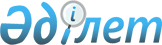 Об утверждении Правил организации отбора инновационных проектов в области агропромышленного комплекса Кызылординской областиПостановление акимата Кызылординской области от 11 сентября 2013 года № 275. Зарегистрировано Департаментом юстиции Кызылординской области 4 октября 2013 года № 4524      В соответствии с Законом Республики Казахстан от 8 июля 2005 года "О государственном регулировании развития агропромышленного комплекса и сельских территорий" акимат Кызылординской области ПОСТАНОВЛЯЕТ:

      1. Утвердить прилагаемые Правила организации отбора инновационных проектов в области агропромышленного комплекса Кызылординской области.

      2. Контроль за исполнением настоящего постановления возложить на заместителя акима Кызылординской области Кожаниязова С.С.

      Сноска. Пункт 2 – в редакции постановления Кызылординского областного акимата от 23.12.2014 N 795 (вводится в действие по истечении десяти календарных дней после дня первого официального опубликования).

      3. Настоящее постановление вводится в действие по истечении десяти календарных дней после дня первого официального опубликования.

 Правила организации отбора инновационных проектов в области агропромышленного комплекса Кызылординской области 1. Общие положения      1. Настоящие Правила организации отбора инновационных проектов в области агропромышленного комплекса Кызылординской области (далее – Правила) разработаны в соответствии с  Законом Республики Казахстан от 8 июля 2005 года "О государственном регулировании развития агропромышленного комплекса и сельских территорий" (далее - Закон) и определяют порядок организации отбора инновационных проектов в области агропромышленного комплекса Кызылординской области (далее – АПК области) для их внедрения и распространения за счет средств областного бюджета.

      2. В настоящих Правилах используются следующие основные понятия:

      1) агропромышленный комплекс - совокупность отраслей экономики, включающих производство, заготовку, хранение, транспортировку, переработку и реализацию продукции сельского, рыбного хозяйства, а также пищевую промышленность, сопутствующие производства и сферы деятельности, обеспечивающие их современной техникой, технологическим оборудованием, деньгами, информационными и другими ресурсами, ветеринарно-санитарную и фитосанитарную безопасность, научное обеспечение и подготовку кадров;

      2) субъекты агропромышленного комплекса - физические и юридические лица, осуществляющие деятельность в агропромышленном комплексе;

      3) администратор бюджетной программы – государственное учреждение "Управление сельского хозяйства Кызылординской области", на которое в порядке, установленном законодательством Республики Казахстан, возложены функции по администрированию бюджетной программы по распространению и внедрению инновационного опыта в АПК области;

      4) инновация - результат деятельности физических и (или) юридических лиц, получивший практическую реализацию в виде новых или усовершенствованных производств, технологий, товаров, работ и услуг, организационных решений технического, производственного, административного, коммерческого характера, а также иного общественно полезного результата с учетом обеспечения экологической безопасности в целях повышения экономической эффективности;

      5) заявка – пакет документов установленной формы, предоставляемый для участия в конкурсе по отбору инвестиционных проектов;

      6) заявитель - физическое или юридическое лицо, предоставившее заявку на участие в конкурсе по отбору инвестиционных проектов.

 2. Условия отбора инновационных проектов      3. Отбор инновационных проектов осуществляется среди представивших заявки, и производится по следующим отраслевым направлениям агропромышленного комплекса:

      растениеводство и земледелие (в том числе защита и карантин растений);

      животноводство и ветеринария;

      механизация сельского хозяйства;

      переработка сельскохозяйственной продукции.

      4. Внедрение и распространение научных достижений (разработок) в области АПК применительно к условиям Кызылординской области включает в себя нижеследующие:

      1) внедрение и распространение инновационных агротехнологий в субъектах АПК применительно к природно-климатическим, социально-экономическим условиям данного региона;

      2) внедрение и распространение технологических приемов ведения сельского хозяйства, совершенствование процессов производства сельскохозяйственной продукции;

      3) внедрение и распространение технологических приемов по эффективному использованию водных ресурсов;

      4) внедрение и использование новых машин и механизмов, тиражирование конструкций инженерного объекта или технической системы в АПК области (конструкторские работы);

      5) внедрение и распространение опытных образцов научных и инновационных технологий (оригинальных моделей, обладающих принципиальными особенностями созданного новшества);

      6) разработка, внедрение и распространение новых сортов сельскохозяйственных культур, адаптированных к природно-климатическим, почвенным условиям Кызылординской области.

      Сноска. Пункт 4 с изменениями, внесенными постановлением акимата Кызылординской области от 07.12.2015 № 250 (вводится в действие со дня первого официального опубликования).

      5. Оценка работ производится по выполнению следующих мероприятий:

      1) консультационные услуги по сопровождению внедрения результатов научно-исследовательских и опытно-конструкторских работ в производство (далее - НИОКР), в том числе приобретение научных расходных материалов для исследований;

      2) проведение научно-практических семинаров-совещаний "дни поля" на производственной базе субъектов АПК области или научных, опытных и иных организаций аграрного профиля;

      3) распространение опыта и полученных результатов НИОКР (презентации, подготовка и издание брошюр, буклетов, подготовка видеоматериалов).

      6. исключен постановлением акимата Кызылординской области от 07.12.2015 № 250 (вводится в действие со дня первого официального опубликования).

      3. Порядок отбора инновационных проектов

      7. Отбор инновационных проектов проводится администратором бюджетной программы на конкурсной основе.

      8. Конкурсная комиссия по отбору инновационных проектов (далее – Комиссия) создается распоряжением акима области с включением в ее состав заместителя акима области, курирующего вопросы сельского хозяйства, представителей государственных органов, финансируемых из областного бюджета, местных представительных органов, науки и общественных объединений.

      Рабочим органом Комиссии является администратор бюджетной программы.

      Администратор бюджетной программы размещает объявление о проведении конкурса в периодических печатных изданиях и на интернет-ресурсе акимата области на казахском и русском языках не позднее 30 (тридцати) календарных дней до проведения конкурса.

      9. Объявление о предстоящем конкурсе должно содержать следующие сведения:

      1) срок и место приема заявок на участие в конкурсе;

      2) перечень необходимых документов, прилагаемых к заявке на участие в конкурсе, требования к их оформлению;

      3) наименование приоритетных направлений, по которым проводится отбор инновационных проектов.

      Сноска. Пункт 9 с изменениями, внесенными постановлением акимата Кызылординской области от 07.12.2015 № 250 (вводится в действие со дня первого официального опубликования).

      10. Заявитель в срок, указанный в опубликованном объявлении, представляет администратору бюджетной программы заявку по внедрению инновационного проекта по форме согласно приложению 1 к настоящим Правилам.

      11. К заявке в качестве неотъемлемой части заявителем прилагаются:

      1) план мероприятий по внедрению инновационного проекта по форме согласно приложению 2 к настоящим Правилам;

      2) пояснительная записка к плану мероприятий по внедрению инновационного проекта по форме согласно приложению 3 к настоящим Правилам;

      3) составленная заявителем смета расходов на мероприятия по внедрению инновационного проекта по форме согласно приложению 4 к настоящим Правилам.

      4) нотариально засвидетельствованные копии правоустанавливающих документов на научно-техническую и материально-производственную базу, необходимую для внедрения и распространения инновационных технологий аграрного профиля;

      5) оригинал справки установленной формы соответствующего налогового органа об отсутствии налоговой задолженности и задолженности по обязательным пенсионным взносам, обязательным профессиональным пенсионным взносам и социальным отчислениям более, чем за три месяца (за исключением случаев, когда срок уплаты отсрочен в соответствии с законодательством Республики Казахстан) либо о наличии налоговой задолженности и задолженности по обязательным пенсионным взносам, обязательным профессиональным пенсионным взносам и социальным отчислениям менее одного тенге, выданной не ранее одного месяца, предшествущего дате окончания срока приема заявок на участие в конкурсе;

      6) оригинал справки банка или филиала банка с подписью и печатью, в котором обслуживается заявитель об отсутствии просроченной задолженности по всем видам обязательств заявителя, длящейся более трех месяцев предшествующих дате выдачи справки, перед банком или филиалом банка согласно Типовому плану счетов бухгалтерского учета в банках второго уровня и ипотечных компаниях, утвержденному постановлением Правления Национального Банка Республики Казахстан (в случае, если заявитель является клиентом нескольких банков второго уровня или филиалов, а также иностранного банка, данная справка представляется от каждого из таких банков). Справка должна быть выдана не ранее одного месяца, предшествующего дате окончания срока приема заявок на участие в конкурсе;

      7) нотариально засвидетельствованные копии лицензий либо лицензии в виде бумажной копии электронного документа и (или) патентов, свидетельств, сертификатов, разрешений, других документов, подтверждающих квалификацию заявителя на выполнение работ в научной, научно-технической и инновационной сферах аграрного профиля;

      8) для юридических лиц дополнительно:

      нотариально засвидетельствованную копию свидетельства* или справки о государственной регистрации (перерегистрации) юридического лица. В случае если юридическое лицо осуществляет деятельность на основании Типового устава, утвержденного в установленном законодательством Республики Казахстан порядке, то нотариально засвидетельствованную копию заявления о государственной регистрации;

      Примечание: *свидетельство о государственной (учетной) регистрации (перерегистрации) юридического лица (филиала, представительства), выданное до введения в действие Закона Республики Казахстан от 24 декабря 2012 года "О внесении изменений и дополнений в некоторые законодательные акты Республики Казахстан по вопросам государственной регистрации юридических лиц и учетной регистрации филиалов и представительств", является действительным до прекращения деятельности юридического лица;

      9) для физических лиц дополнительно:

      нотариально засвидетельствованную копию удостоверения личности.

      Сноска. Пункт 11 с изменениями, внесенными постановлениями Кызылординского областного акимата от 23.12.2014 № 795; от 07.12.2015 № 250 (вводится в действие по истечении десяти календарных дней после дня первого официального опубликования).

      12. Заявка и все прилагаемые документы с указанием перечня должны быть сформированы в единую папку, листы пронумерованы, прошиты, опечатаны и оформлены в соответствии с требованиями настоящих Правил и приложений к ним.

      13. Заявитель обеспечивает полноту и достоверность представленных документов, исходных данных, расчетов, обоснований.

      14. После истечения срока приема заявок администратором бюджетной программы в течение 5 (пяти) рабочих дней проводится предварительный отбор заявок:

      предварительный отбор проводится по следующим критериям:

      1) соответствие материалов заявителя требованиям настоящих Правил;

      2) актуальность и соответствие приоритетным направлениям развития АПК области.

      15. Заявителям в течение 3 (трех) рабочих дней после окончания процесса предварительного отбора направляется письменное уведомление о прохождении этапа предварительного отбора либо об отклонении заявки с указанием причин.

      16. Заявка подлежит отклонению, в случае если:

      1) заявителем представлена неполная информация или оформление заявки не соответствует требованиям настоящих Правил;

      2) место реализации проекта находится за пределами области;

      3) заявляемое мероприятие бюджетной программы не относится к приоритетным направлениям развития АПК области;

      4) заявитель ранее получил средства в рамках бюджетной программы, но ход реализации мероприятий бюджетной программы признан неудовлетворительным.

      17. По заявкам, соответствующим требованиям настоящих Правил, администратором бюджетной программы выносится комплексное заключение, которое подается на рассмотрение Комиссии. Комиссией по проектам, прошедшим этап предварительного отбора заявок, обеспечивается проведение комплексной оценки заявок.

      Комплексная оценка проводится комиссией по следующим критериям:

      1) инновационная направленность, техническая реализуемость проекта и уровень его готовности к внедрению и распространению в АПК области;

      2) наличие детально сформулированного видения освоения средств инновационного проекта и дальнейшей перспективы инновационного проекта в АПК области;

      3) наличие оборудования, инфраструктуры и ресурсов, необходимых для выполнения инновационных проектов;

      4) конкурентоспособность инновационного проекта;

      5) экономическая целесообразность инновационного проекта.

      18. В ходе проведения комплексной оценки заявки комиссия имеет право запрашивать у заявителей разъясняющую информацию, привлекать при необходимости сторонних специалистов соответствующей квалификации с целью обеспечения качественного проведения оценки. Комплексная оценка и отбор заявок проводится в течение 10 (десяти) рабочих дней.

      19. По итогам рассмотрения заявок Комиссия выносит рекомендации о финансировании инновационного проекта за счет средств местного бюджета или об отказе в его финансировании. Рекомендации Комисии оформляются протоколом заседания Комиссии.

      Сноска. Пункт 19 – в редакции постановления акимата Кызылординской области от 07.12.2015 № 250 (вводится в действие со дня первого официального опубликования).

      20. Заседания Комиссии правомочны при наличии двух третей от общего числа ее состава. Решение Комиссии принимается открытым голосованием и считается принятым, если за него подано большинство голосов от общего количества членов Комиссии. В случае равенства голосов, голос председателя Комиссии считается решающим.

      Если один из членов Комиссии не согласен с принятым решением и не подписывает протокол, он в письменной форме излагает причины своего несогласия, которые прилагаются к протоколу заседания Комиссии.

      21. На основании рекомендации Комиссии администратором бюджетной программы в течении 10 (десяти) рабочих дней со дня подписания протокола еҰ заседания принимается решение о финансировании инновационного проекта за счет местного бюджета в рамках бюджетной программы или об отказе в его финансировании.

      Сноска. Пункт 21 – в редакции постановления акимата Кызылординской области от 07.12.2015 № 250 (вводится в действие со дня первого официального опубликования).

      22. В течении 7 (семи) рабочих дней с момента принятия решения администратором бюджетной программы о финансировании инновационного проекта с заявителем (ями), определенным по итогам конкурса, заключается договор по внедрению и распространению инновационного проекта.

      Сноска. Пункт 22 – в редакции постановления акимата Кызылординской области от 07.12.2015 № 250 (вводится в действие со дня первого официального опубликования).

      23. В случае использования полученных бюджетных средств на цели, не предусмотренные утвержденной сметой расходов, предоставленные на финансирование инновационного проекта, бюджетные средства подлежат полному возврату в областной бюджет.

 Форма Заявка по внедрению инновационного проекта Кызылординской области План мероприятий по внедрению инновационного проекта Кызылординской области Пояснительная записка к плану мероприятий по внедрению инновационного проекта      1. Наименования мероприятий по внедрению инновационного проекта.

      2. Место реализации мероприятий: населенный пункт.

      3. Цель и задачи мероприятий по внедрению инновационного проекта.

      4. Краткое описание заявителя:

      полное наименование заявителя;

      описание вида деятельности заявителя;

      ключевые специалисты, виды выполняемых ими услуг (с приложением резюме и документов, подтверждающих квалификацию).

      5. Обоснование мероприятий по внедрению инновационного проекта с указанием имеющихся в данном сегменте производства проблем, на решение которых будут направлены мероприятия. Описание актуальности и необходимости реализации мероприятий, их влияние на уровень технологического развития агропромышленного комплекса региона и производительность труда.

      6. Перечень основных товаров, работ, услуг, оказываемых в рамках реализации мероприятий по внедрению инновационного проекта, их описание, конкретные решения и технологии, предлагаемые для использования в производстве, для апробации и демонстрации в ходе исполнения проекта, оценка практического значения для конкретного хозяйства, экономики района, города и области. Необходимо указать цель, содержание, продолжительность, ожидаемые результаты, потребность в ресурсах, в т.ч. методологию научно-исследовательской организации по внедрению и распространению научной разработки (технологии) на базе субъекта агропромышленного комплекса, участвующего в реализации плана мероприятий по внедрению инновационного проекта.

      7. Результативность: количественные и качественные показатели результатов от реализации мероприятий по внедрению инновационного проекта. Показатели должны включать в себя информацию о планируемых результатах с оценкой влияния на улучшение производительности труда и эффективность производства субъектов агропромышленного комплекса и экономики области.

      Необходимо отразить экономические выгоды от реализации плана мероприятий по внедрению инновационного проекта в сравнении с ранее используемыми технологиями, обосновать целесообразность мероприятий с точки зрения развития агропромышленного комплекса области, ситуации на аграрном рынке.

      8. Экологическая оценка должна содержать оценку влияния предлагаемых технологий на окружающую среду и природные ресурсы области (положительное, нейтральное или негативное). В случае негативного влияния необходимо указать, какие действия будут приняты для смягчения такого влияния.

      9. Риски: основные риски для успешного завершения мероприятий по внедрению инновационного проекта и меры по преодолению таких рисков.

      10. Жизнеспособность проекта: необходимо описать меры, которые будут приняты для обеспечения устойчивости производства субъектов агропромышленного комплекса, участвующих в мероприятиях по внедрению инновационного проекта, после завершения финансирования.

 Кызылординской области Смета расходов на мероприятия по внедрению инновационного проекта       тысяч тенге

      Примечание:

      Указать отдельно расходы, финансируемые из бюджетных средств и собственных средств заявителей (при наличии)


					© 2012. РГП на ПХВ «Институт законодательства и правовой информации Республики Казахстан» Министерства юстиции Республики Казахстан
				
      Аким Кызылординской области

К. Кушербаев
Утверждены постановлением акимата Кызылординской областиот "11" сентября 2013 года N 275Приложение 1 к Правилам организации отбора инновационных проектов в областиагропромышленного комплекса Кызылординской области 1.

Номер регистрации и дата (заполняется сотрудниками администратора бюджетной программы)

2.

Название инновационного проекта

3.

Отрасль (подотрасль) внедрения и распространения инновационного опыта в агропромышленном комплексе региона

4.

Краткое описание мероприятий по внедрению инновационного проекта (отразить основные цели и суть проекта, конкретное применение результатов проекта, опыт участия в реализации аналогичных проектов)

5.

Продолжительность проекта (в месяцах)

6.

Дата начала и завершения проекта

7.

Сумма запрашиваемых средств (в тенге)

8.

Ф.И.О. или (наименование) адрес, телефон/факс, адрес электронной почты заявителя 

9.

Наименование, адрес, телефон/факс, адрес электронной почты субъектов агропромышленного комплекса, участвующих в реализации мероприятий по внедрению инновационного проекта

Приложение 2 к Правилам организации отбора инновационных проектов в областиагропромышленного комплекса Виды работ

Ожидаемые результаты 

Ожидаемые результаты 

Ожидаемые результаты 

Ожидаемые результаты 

Виды работ

1-й квартал

2-й квартал

3-й квартал

4-й квартал

1

2

3

Приложение 3к Правилам организации отбораинновационных проектов в областиагропромышленного комплексаПриложение 4 к Правилам организации отбора инновационных проектов в областиагропромышленного комплекса N

Статьи расходов

Единица измерения

Цена

Стоимость

в том числе по месяцам

в том числе по месяцам

в том числе по месяцам

в том числе по месяцам

в том числе по месяцам

в том числе по месяцам

в том числе по месяцам

в том числе по месяцам

в том числе по месяцам

в том числе по месяцам

в том числе по месяцам

в том числе по месяцам

N

Статьи расходов

Единица измерения

Цена

Стоимость

1

2

3

4

5

6

7

8

9

10

11

12

1.

Заработная плата

1.1.

1.2.

2.

Командировочные расходы

2.1.

2.2.

3.

Прямые расходы

3.1.

3.2.

4.

Накладные расходы

Итого:

Итого:

